3.2. Опис запропонованого ЦПДНеобхідність створення  ЦПД зумовлено тим , що в регіоні функціонує 131 велике та середнє промислове підприємство
різної форми власності, а також 762 малі промислові підприємства.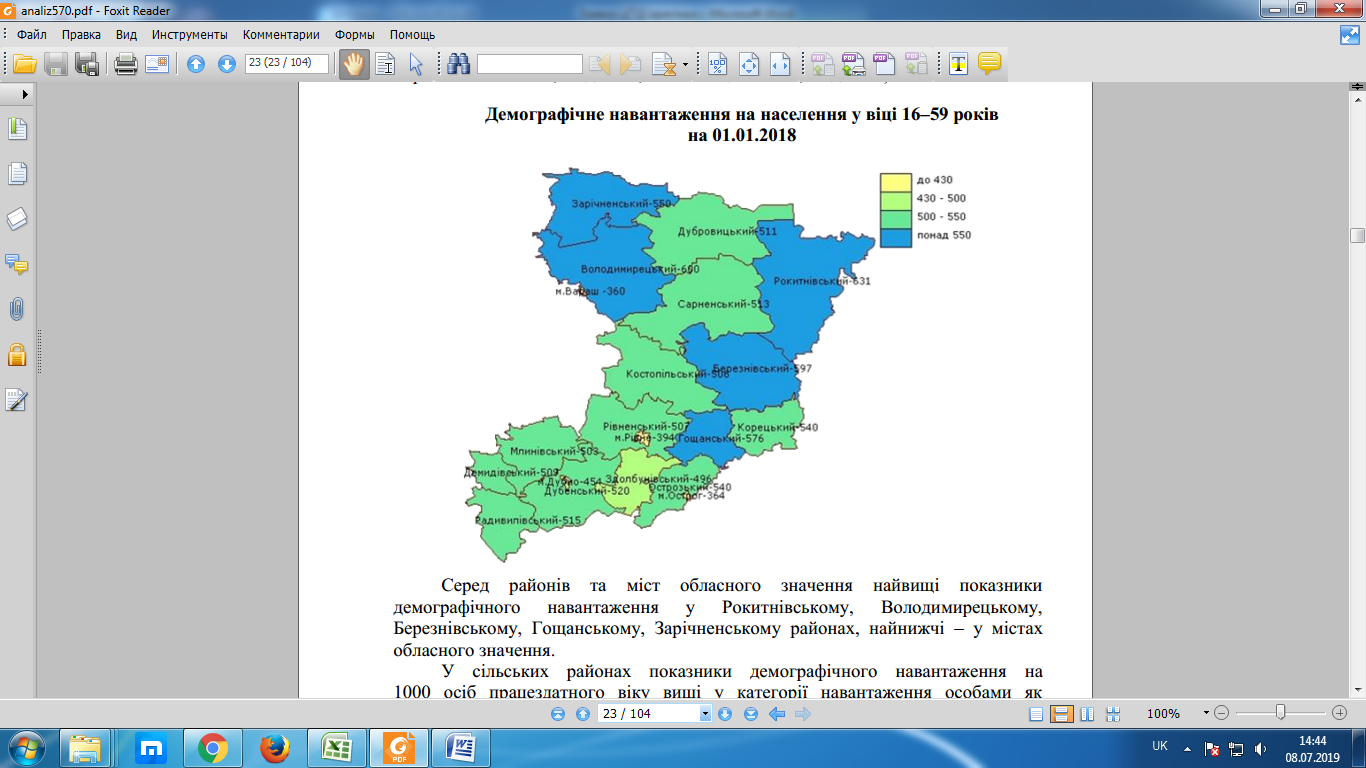 Беручи до уваги природний приріст населення у Березнівському, Володимирецькому, Рокитнівському та Сарненському районах, виходячи з профільності закладу освіти та з огляду на потреби регіонального ринку праці у фахівцях:        Створення ЦПД дасть можливість підняття якості  дуальної системи  навчання, розвитку  міжнародного  та  державно – приватного партнерства, багатоканальність фінансування, розширення  освітніх та  соціальних функцій  закладу ,навчання протягом всього життя; раціональне використання  наявних площ та приміщень,гнучкості та швидкості реагування на потреби ринку праці,спрямуванню діяльності на модернізацію матеріально-технічної та навчально-методичної бази для підготовки кваліфікованих робітників.            Галузева спрямованість ЦПД:	Будівельні, монтажні і ремонтно-будівельні роботиНа сьогоднішній день  заклад освіти готує кваліфікованих робітників з таких професій:Для підготовки кваліфікованих робітників в училищі створені три навчально-практичні центри будівельного напряму. Ведеться підготовка за професією загальнодержавного значення «Монтажник систем  утеплення будівель». Беручи до уваги Програму з енергоефективності та енергозбере-ження України , потреби ринку у кваліфікованих робітниках та можливості закладу  освіти  виникає    необхідність у  збільшені  обсягу  підготовки спеціалістів .  В регіоні функціонує більше 70 малих підприємств  обробки  та виготовлення виробів з деревини, передбачається будівництво нового лісопильного заводу з Скандинавськими інвесторами та створення індустріальної зони 17га (в Сарненському районі).          Тому для комплексної підготовки фахівців цього напрямку є необхідним модернізація існуючої матеріально – технічної бази, упровадження сучасних виробничих технологій у освітній процес, розширення спектру професій  шляхом   відкриття професії загальнодержавного  значення  «Верстатник  деревооброб-них верстатів». Для  підготовки  фахівців    необхідно ввести в  дію:  нові майстерні ручної та механічної обробки деревини; цехи по виготовленню, фарбуванню та  збиранню  меблів;  придбати сучасне  обладнання  та устаткування. Автомобільний транспортВПУ № 22 м. Сарни веде підготовку за професіями : слюсар з ремонту колісних транспортних засобів; водій автотранспортних засобів (категорія «С»);спеціалістів для земляних робіт (тракторист, машиніст бульдозера, машиніст екскаватора).  Мережа автомобільних доріг загального користування в області становить 5147,1 км. При цьому, протяжність доріг державного значення становить 2004,8 км, місцевого – . Територією проходять автомагістралі Київ - Варшава, Київ - Брест, Київ – Львів - Чоп, Київ – Чернівці .  Відповідно  до Перспективного  плану  розвитку Рівненської області 2019- 2021 р  передбачається: будівництво об’їзних  доріг на суму 1165 млн.грн; мостів  на автомобільних дорогах державного  значення -294 млн.грн;  проведення реконструкції , поточного ,середнього та капітального ремонтів доріг загального користування та місцевого  значення   -2513.5 млн.грн. Поряд з  закладом  освіти функціонують  ряд великих і малих підприємств середнього  та малого  бізнесу серед яких: ТзОВ «Західметал», ПАТ «Сарненське ПМК-66», ТзОВ «Журавлина», Автокомплекс SCANIA-Сарни, ТОВ «Завод металевих виробів», АТП -15640 (від 100 до 200 працюючих); п’ять СТО ( від 10 до 30 працюючих).У зв’язку з збільшенням кількості автомобілів та стрімким зростанням пасажирських  та вантажних перевезень   спостерігається позитивна динаміка розвитку автомобільного транспорту.   Росте запит спеціалістів цього напрямку на ринку праці  регіону,  виникає потреба відкрити нові професії, а саме: загальнодержавного  значення «Машиніст дорожньо - будівельних машин» та «Майстер з діагностики та налагодження електронного устаткування автомобільних засобів». Виходячи  з того, що в закладі  освіти наявна матеріально-технічна база,   відкриття нових професій потребує проведення ремонтно-будівельних та опоряджувальних робіт у  незадіяних приміщеннях. Підготовка  фахівців за новими професіями  потребує придбання  сучасного  обладнання, устаткування  та  техніки.     Створення ЦПД дасть можливість: сформувати сучасне освітнє середовище та інформаційно-комунікативний простір ВПУ-22 м. Сарни; проводити навчання за гнучкими програмами для  усіх вікових категорій;   осучаснити та замінити застаріле обладнання, устаткування, техніку; забезпечити відповідність професійних навичок випускників вимогам роботодавців та ринку праці; створення та діяльність кваліфікаційних центрів для підтвердження результатів формальної, неформальної та інформальної освіти та незалежного центру оцінювання професійних кваліфікацій за напрямком:  Будівельні, монтажні і ремонтно-будівельні роботи.